PROSAM, s.r.o.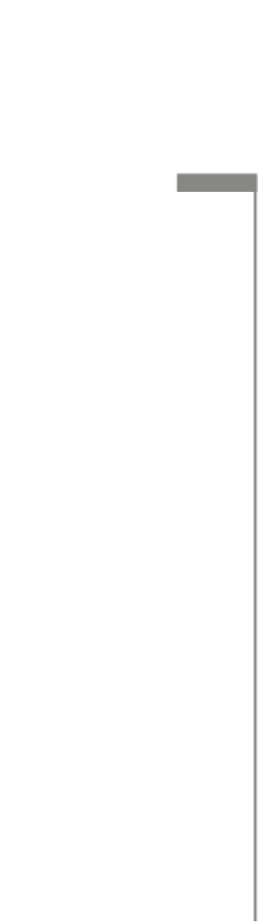 sídlem: Praha 4, Na Klaudiánce 1121/6a, PSČ 147 00	        IČO: 494 51 821	        DIČ: CZ49451821zapsaná v registru Městského soudu v Praze, odd. C, vložka 39308zastoupená: xxxxxxxxxxxxxxxxxx, zmocněncem společnostibankovní spojení: ČS, a.s., č. účtu 108400399 / 0800(dále jen „Dárce“)aKrajská nemocnice T. Bati, a. s.sídlem: Havlíčkovo nábřeží 600, 762 75, ZlínIČO:    27661989DIČ:    CZ27661989Zapsaná v obchodním rejstříku vedeném Krajským soudem v Brně, oddíl B, vložka 4437zastoupená: MUDr. Radomírem Maráčkem, předsedou představenstva a Ing. Vlastimilem Vajdákem, členem představenstvabankovní spojení: 151203067/0300, ČSOB, a.s.(dále jen „Obdarovaný“)uzavírají v souladu s ustanovením § 2055 a násl. zákona č. 89/2012 Sb., občanského zákoníku, ve znění pozdějších předpisů níže uvedeného dne, měsíce a roku tutodarovací smlouvu(dále jen „Smlouva” nebo „tato Smlouva“)Předmět Smlouvy1.1.    Dárce se touto Smlouvou zavazuje Obdarovanému bezplatně převést do vlastnictví dar –    25.000 ks novorozeneckých jednorázových plen v hodnotě 82.500 Kč, 6 stojánků na pleny v hodnotě 3.300 Kč,  1.875 ks jmenovek na postýlku v hodnotě 1.875 Kč, vše od značky Tesco Fred&Flo, v celkové hodnotě 87.675 Kč bez DPH (dále jen „Dar“). Dar je poskytnut pro zdravotnické účely, rozvoj a chod novorozeneckého oddělení Krajské nemocnice T. Bati.1.2.	Obdarovaný nabídku Dárce na bezplatné převedení Daru do vlastnictví Obdarovaného přijímá.Obdarovaný se zavazuje Dar využít či využívat k dosahování účelů vymezených v ustanovení 
§ 20 odst. 8 zákona č. 586/1992 Sb., o daních z příjmů, ve znění pozdějších předpisů.Společná a závěrečná ustanoveníPráva a povinnosti smluvních stran vyplývající z této Smlouvy se řídí příslušnými ustanoveními platného právního řádu, zejména občanského zákoníku.Tato Smlouva nabývá své účinnosti dnem jejího uzavření. Dnem uzavření této Smlouvy je den označený datem u podpisů smluvních stran. Je-li takto označeno více dní, je dnem uzavření této Smlouvy den z označených dnů nejpozdější.Jakékoli spory mezi smluvními stranami vyplývající z této Smlouvy nebo vzniklé v souvislosti 
s ní budou řešeny nejprve smírně. Nepodaří-li se smírného řešení dosáhnout do jednoho měsíce ode dne, kdy některá ze smluvních stran druhé smluvní straně oznámí své přesvědčení o existenci sporu nebo svůj návrh na jeho řešení, bude spor rozhodnut na návrh kterékoli smluvní strany obecným soudem.Nevyplývá-li z písemného ujednání smluvních stran výslovně něco jiného, budou jakákoli oznámení, včetně případných výzev, či jiná sdělení předpokládaná podle této Smlouvy nebo v souvislosti s ní učiněna písemně. Přípustnou formou jejich doručování podle této Smlouvy je osobní předání oproti podpisu nebo doručení poštou formou doporučené zásilky na adresu uvedenou v úvodu této Smlouvy nebo na jinou doručovací adresu písemně oznámenou odesílateli v souladu s tímto ustanovením. Za doručení se pro účely této Smlouvy považuje též případ, kdy adresát odmítne osobní předání nebo doručení poštou.Tato Smlouva může být měněna pouze dohodou smluvních stran v písemné formě, přičemž změna této Smlouvy bude účinná k okamžiku stanovenému v takovéto dohodě. Nebude-li takovýto okamžik stanoven, pak změna této Smlouvy bude účinná ke dni uzavření takovéto dohody.Tato Smlouva je sepsána ve dvou stejnopisech, z nichž každá ze smluvních stran obdrží jeden stejnopis.Každá ze smluvních stran prohlašuje, že tuto Smlouvu uzavírá svobodně a vážně, nikoliv v tísni za nápadně nevýhodných podmínek, že považuje obsah této Smlouvy za určitý a srozumitelný a že jsou jí známy všechny skutečnosti, jež jsou pro uzavření této Smlouvy rozhodující.Smluvní strany souhlasí s uveřejněním smlouvy v registru smluv dle zákona č. 340/2015 Sb. Uveřejnění zajistí Obdarovaný. 	V Praze dne 3. 6. 2019	Ve Zlíně dne 24. 5. 2019_________________________________________________________________________za PROSAM, s.r.o.xxxxxxxxxxxxxxxxxxxxxzmocněnec společnostiza Krajskou nemocnici T. Bati, a. s.                                                                                                                                                                                                                                                       MUDr. Radomír Maráčekpředseda představenstvaIng. Vlastimil Vajdákčlen představenstva